ОБЩЕСТВЕННАЯ ПРИЁМНАЯ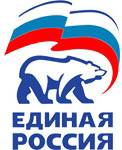 ВАЛУЙСКОГО МЕСТНОГО ОТДЕЛЕНИЯ ПАРТИИ «ЕДИНАЯ РОССИЯ»ГРАФИКПРИЁМА ГРАЖДАН ЧЛЕНАМИ ФРАКЦИИ ПАРТИИ «ЕДИНАЯ РОССИЯ» ДЕПУТАТАМИ СОВЕТА ДЕПУТАТОВ ВАЛУЙСКОГО ГОРОДСКОГО ОКРУГА ВТОРОГО СОЗЫВА В ВАЛУЙСКОЙ ОБЩЕСТВЕННОЙ ПРИЁМНОЙ ПАРТИИ «ЕДИНАЯ РОССИЯ» В АПРЕЛЕ 2024 ГОДАПредварительная запись по телефону: 3-76-0125.04.16.00-17.00Аверьянова Лилия Викторовна – ОГАПОУ «Валуйский колледж», директор23.04.16.00-17.00Будыкина Светлана Анатольевна – МОУ «СОШ №1» г. Валуйки Белгородской области, директор17.04.16.00-17.00Бондаренко Надежда Ивановна - ОГБУЗ «Валуйская ЦРБ», заведующая хирургическим отделением29.04.15.00-16.00Глотов Максим Викторович – индивидуальный предприниматель23.04.16.00-17.00Жуков Алексей Иванович – МОУ «СОШ №2 с УИОП» г. Валуйки Белгородской области, директор17.04.16.00-17.00Зеленская Галина Викторовна  - ОГБОУ «Валуйская СОШ №4» Белгородской области, директор25.04.16.00-17.00Леонова Марина Вадимовна - МБУДО «Дом детского творчества» п. Уразово, директор25.04.15.00-16.00Сенаторова Елена Николаевна - Отделение фонда пенсионного и социального страхования Российской Федерации по Белгородской области, руководитель клиентской службы (на правах отдела)23.04.15.00-16.00Скарницкой Владимир Антонович – пенсионер17.04.16.00-17.00Кирносенко Виталий Александрович - Глава КФХ23.04.15.00-16.00Кулакова Вера Юрьевна – МБУ “Комплексный центр социального обслуживания населения”, социальный работник23.04.15.00-16.00Романов Роман Сергеевич – ИП Глава КФХ «Кольчугин Л.В.», исполнительный директор25.04.16.00-17.00Стадникова Наталья Алексеевна - МДОУ «Центр развития ребенка – детский сад № 8 «Золотая рыбка» г. Валуйки, заведующий29.04.15.00-16.00Трегубов Александр Анатольевич – ООО “Крестьянский двор”, директор29.04.15.00-16.00Толмачев Николай Николаевич – МБУ "Уразовский физкультурно-оздоровительный комплекс "Русич", директор23.04.16.00-17.00Манина Светлана Викторовна – МОУ "Пристенская ООШ", учитель23.04.16.00-17.00Маричева Екатерина Александровна - МОУ "Рождественская СОШ", директор	29.04.15.00-16.00Меркулов Сергей Юрьевич - ООО «Акватерм», генеральный директор25.04.15.00-16.00Мирошниченко Александр Николаевич – глава КФХ25.04.15.00-16.00Навозенко Андрей Николаевич  – директор кооператива СПСПК  "Надежда"25.04.16.00-17.00Черкашина Наталия Александровна –МДОУ "Центр развития ребёнка – Детский сад № 2", заведующая